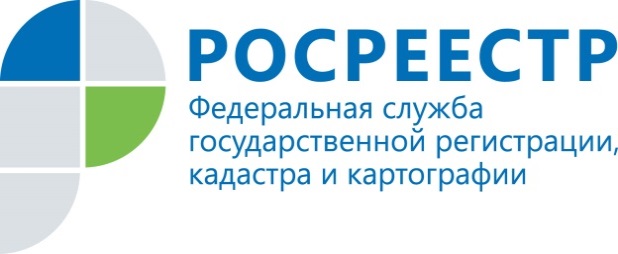 Вопросы электронного взаимодействияОдной из приоритетных задач Управления Росреестра по Красноярскому краю является эффективное взаимодействие с органами местного самоуправления.  В целях улучшения качества электронного взаимодействия, 18 августа 2016 года состоялось селекторное совещание с участием представителей структурных подразделений аппарата Управления и администраций муниципальных образований края, посредством ведомственной мультисервисной связи.Большинство органов местного самоуправления активно сотрудничают с Управлением в электронном виде, в частности в вопросах получения сведений из Единого государственного реестра прав (ЕГРП), однако по-прежнему существуют органы государственной власти, которые продолжают взаимодействовать с ведомством преимущественно в бумажном виде, что снижает качество совместной работы.Кроме того, участниками селекторного совещания были рассмотрены преимущества государственной регистрации прав в электронном виде, которая стала доступна с 1 июня 2015 года.Было отмечено, что электронные государственные услуги и сервисы Росреестра позволяют оперативно получить информацию об объектах недвижимости.В настоящее время портал Росреестра содержит порядка 30 электронных сервисов, которые позволяют выбрать ближайший офис приема документов, записаться на прием, отследить статус своей заявки, получить справку об объектах недвижимости в режиме он-лайн и другую информацию. Виды предоставляемых услуг постоянно дополняются.Неоспоримым преимуществом использования интернет-портала с целью получения государственных услуг Росреестра является то, что сроки обработки обращений, поданных в электронном виде, сокращены.Таким образом, на территории Красноярского края получить сведения из ГКН и ЕГРП возможно в течение всего лишь 1 рабочего дня, а поставить объект недвижимости на кадастровый учет возможно в срок равный 3 рабочим дням, зарегистрировать права в электронном виде – 5 рабочих дней, также Управлением планируется сокращение сроков по государственной регистрации.Пресс-служба Управления Росреестра по Красноярскому краю(391) 2- 524-367 (391) 2- 524-356Страница «ВКонтакте»: https://vk.com/to24.rosreestr